с. Кичменгский ГородокВ соответствии с Положением о поощрениях Муниципального Собрания Кичменгско-Городецкого муниципального района Вологодской области, утвержденным решением Муниципального Собрания от 22.01.2016 № 229, и рекомендацией комиссии мандатной и по вопросам местного самоуправления  Муниципальное Собрание РЕШИЛО: за многолетний добросовестный  труд  и в связи с профессиональным  праздником - Днем  работников автомобильного транспорта объявить благодарность Муниципального Собрания Кичменгско-Городецкого муниципального района Вологодской  области Жаравину Михаилу Афанасьевичу, мастеру производственного обучения местного отделения добровольного общества содействия  армии, авиации и флоту России Кичменгско-Городецкого района Вологодской  области.Глава Кичменгско-Городецкого муниципального  района                       			                   Л.Н. Дьякова               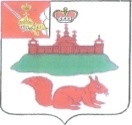 МУНИЦИПАЛЬНОЕ СОБРАНИЕКИЧМЕНГСКО-ГОРОДЕЦКОГО МУНИЦИПАЛЬНОГО РАЙОНАВОЛОГОДСКОЙ ОБЛАСТИМУНИЦИПАЛЬНОЕ СОБРАНИЕКИЧМЕНГСКО-ГОРОДЕЦКОГО МУНИЦИПАЛЬНОГО РАЙОНАВОЛОГОДСКОЙ ОБЛАСТИМУНИЦИПАЛЬНОЕ СОБРАНИЕКИЧМЕНГСКО-ГОРОДЕЦКОГО МУНИЦИПАЛЬНОГО РАЙОНАВОЛОГОДСКОЙ ОБЛАСТИРЕШЕНИЕРЕШЕНИЕРЕШЕНИЕот30.10.2020№257Об объявлении благодарности  Муниципального Собрания Кичменгско-Городецкого  муниципального  района